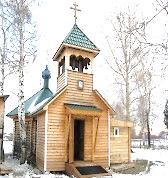 Газета издана приходом Храма Всех Святых с.Чажемто  и названа в честь св. блвв. кн. Петра и кн. Февронии Муромских (память 8 июля. День Семьи,  Любви и Верности)                 «СЕКРЕТЫ                                                                                     семейного счастья»                                                №6  июнь  2014г.Дорогие читатели!Мы хотим поделиться с вами радостной новостью:15 июня 2014 года Храму Всех Святых с.Чажемто исполнится 10 лет!Мы приглашаем всех на Литургию праздника 15 июня в 8-30 час.Из Летописи прихода Всех Святых с.Чажемто:2004 год  лето – по благословению архиепископа Томского и Асиновского  Ростилава в селе Чажемто образован православный Приход.  Первый настоятель Прихода – иерей Богдан Бакунин (ныне иеромонах Сергий).2005 год – началось строительство временного храма  - деревянной часовни шестиугольной формы, площадью  27 кв.м. 2006 год июнь – Владыка Ростислав освятил место под строительство нового Храма.  16 октября – настоятелем Прихода стал иерей Александр Еськов. В этом же году пристроили притвор храма 11 кв.м. Закончили внутреннее обустройство в храме. На клиросе поют: Ольга Иванова, Анастасия Мусрепова, Александра Кашина, Анастасия Шипицына.  У свечного ящика -  Вера Масленникова. В алтаре  подаёт кадило – Александр Мусрепов. 2007 год  12 июля – построили колокольню и на День святых Петра и Павла установили самодельные колокола.  Звон хороший. Звонарь – дед  Иоанн Петров.  30 сентября – начались занятия в воскресной школе при храме (Учитель Марина Ефремова.)14 октября – на Покров Божией Матери освятили кладбище и установили на его территории Поклонный Крест.  2008 годНа клирос пришла Иоанна Самусенко.28 августа -  к празднику Успения Пресвятой Богородицы увеличили площадь временной церкви - пристроили  помещение   23 кв.м. Покрыли всю крышу железом. 5 октября – всем Приходом ездили в Томск к мощам святого апостола Андрея Первозванного. октябрь – подвели к Храму  трубы  центрального отопления. 2009 год 19 января – впервые в Чажемто прорубили и освятили Крещенскую иордань  возле санатория. Мороз -30. октябрь – построили домик для священника. Начали оформление документов на землю под строительство нового Храма.17 октября – провели уборку территории кладбища.На свечном ящике – Галина Петрова.2010 год сентябрь –  собрали  всем селом 2 тонны овощей в Могочинский монастырь.Пострадавшим от лесных пожаров  собрали и перечислили  деньги.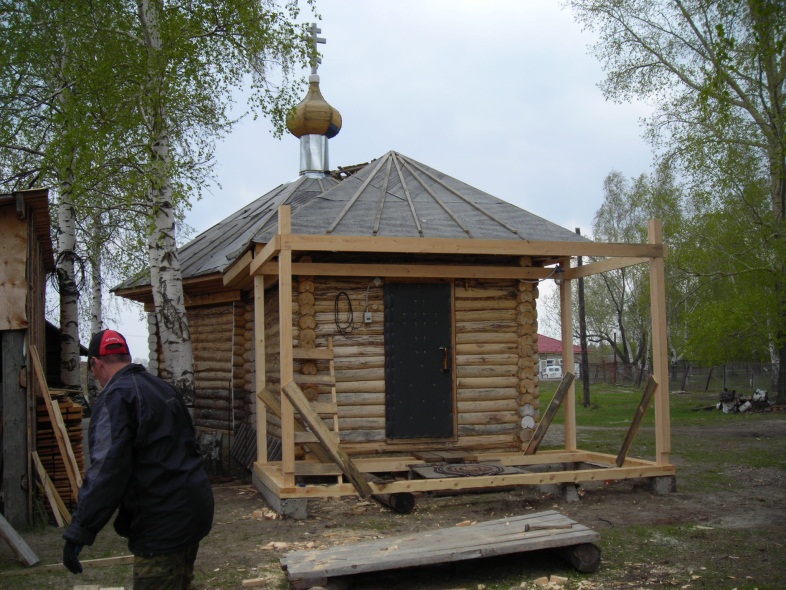 На клирос пришла Лидия Налитова. 2011 год январь – закончили оформление земли под строительство нового Храма.март – заказали проект нового Храма архитекторам из Томска.апрель - май - При помощи звонаря деда Иоанна Петрова нашли в старом Чажемто кладбищепервопоселенцев (Шендель), огородили и поставили 5 крестов на могилы. июнь – получили проект нового Храма.  Собрали  деньги, отслужили молебен и начали строительство нового Храма. Сделали разметку под фундамент, вырыли                                                                                                                                                2007 год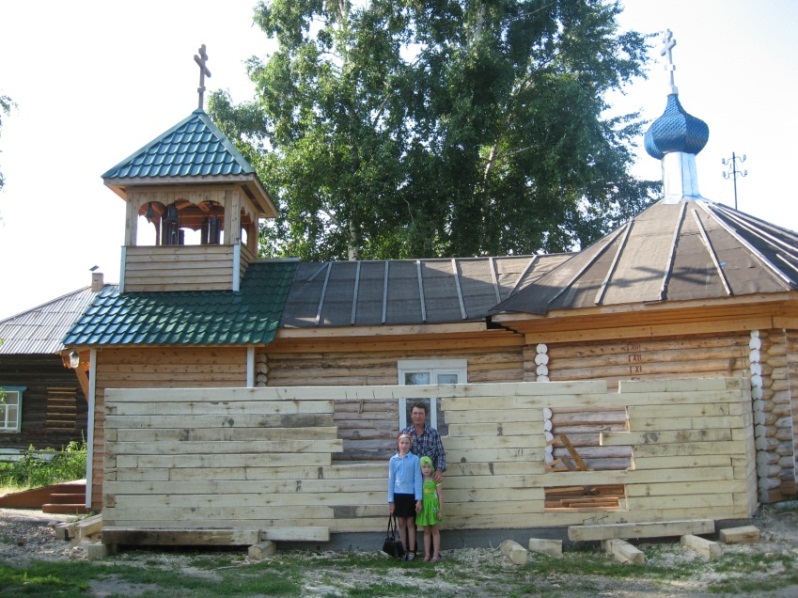 траншеи, выставили и сварили арматурную сетку, выставили опалубку. Заказали  из Томска  машины с бетоном и залили фундамент. июль – заказали   кран и выставили блоки. Оштукатурили щели между блоками. Блоки легли в 3 ряда на высоту стен подвального этажа.Слава Богу, опять всем селом собрали 2 тонн овощей для Могочинского монастыря.  октябрь -  выполнили  планировку, залили «пояс». Подвальный  этаж  храма  был готов.  декабрь – установили на въезде в Чажемто Поклонный Крест. 2012 год                                                                                                                            осень -  неизвестный жертвователь передал настоятелю                                                                                                                                                                                  2008 год150 000 рублей на настоящие  колокола,  и на эти деньги нам 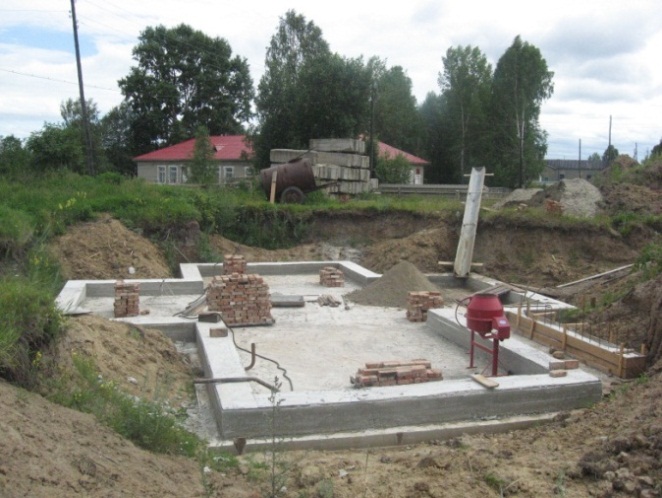 на Уральском заводе  отлили 5 колоколов.Слава Богу! Всем селом опять собрали 1,5 тонны овощей для Могочинского монастыря. 2013 год  лето – выполнили облицовку  стен подвального этажа  белым кирпичом (20 поддонов кирпича).  Ввиду того, что  средств для дальнейшего строительства не предвидится, стройку законсервировали - покрыли крышу подвального этажа  железом для защиты от снега и дождя. Осень – всем селом опять собрали овощи 1,5т. и отправили в Могочино и Колпашево. Слава Богу за всё!Июль 2011 год                                                                                                                                                 Июнь 2011 год              Не живет село без храма.   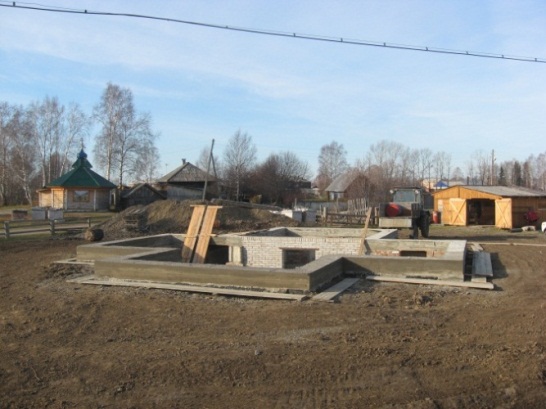 Православный храм – место святое, посвященное Богу, удел Божий,  место особого присутствия Бога на земле, Его благодати и всех святых небожителей. Молитвенные храмы бывают многоразличны,  но все они одинаково освящаются Божественною благодатью Отца и Сына и Святаго Духа, во всех одинаково совершаются священнические молитвы и церковные Таинства. Выбор в честь кого освятить храм всегда обусловлен какими-то особенными, промыслительными обстоятельствами.   Так было угодно Господу, чтобы наш  приход  в селе Чажемто был назван в честь всех Святых. Предыстория такова. На очередном собрании учредителей  в  июне  2004г выбиралось имя для будущего храма. Решение принять было непросто. В списке, предложенном епархиальным советом, было  несколько  названий,  и когда прозвучало «в честь всех Святых», то  ни у кого не осталось сомнений, поскольку  в этот воскресный день, первый после Троицы, православная церковь  праздновала «День всех Святых».  Термин «Все святые» близок к термину  «Церковь торжествующая» и охватывает как канонизированных святых, так и тех, кто неизвестен.  Жития и описания святых не вмещаются в самые толстые тома, о подвиге тысяч никогда не будет известно… Мы не узнаем о мучениках первых веков христианской церкви, разорванных дикими зверями на арене цирка за веру во Христа. Сокрытыми от нас останутся имена подвижников и монахов, живших в удалении от мира и так горячо молившихся за мир. Не счесть и верующих, расстрелянных в годы безбожия в лагерях. В наши дни, когда известны имена тысяч, пострадавших за веру Христову в годы советской власти, святые нам близки как никогда. Возможно, что кто-то из них когда-то жил и в нашем селе. Сегодня каждый должен спросить себя: «А я, крещеный, что сделал для укрепления своей церкви? Что сделал для единения своего народа, среди которого будут жить мои дети, внуки»? Вместо этого мы выбираем в школе для детей, которых крестили, урок безбожия (светскую этику). Живем сытно, крыша есть над головой, а Бога забыли, и даже предали Его. 90% крещеных, а храм временный, в любой момент могут попросить с места. 90% крещеных, а в храме «малое стадо». Забыли ли клятву, данную при Крещении? И Господь всё это терпит. Ждет! Не наказывает! Не карает! Почему? Потому что кровь мучеников, молитвы всех святых и то «малое стадо», которое стоит сегодня в храме, умоляют Господа потерпеть наше нерадение, грехи и лень. Вот почему мы ещё живы и благоденствуем. Вся история человечества показывает нам, что народ, забывающий своего Бога, будет отдан в порабощение другому народу. Это подтверждают события последних десятилетий. Взгляните на Турцию: когда – то там была колыбель христианства… 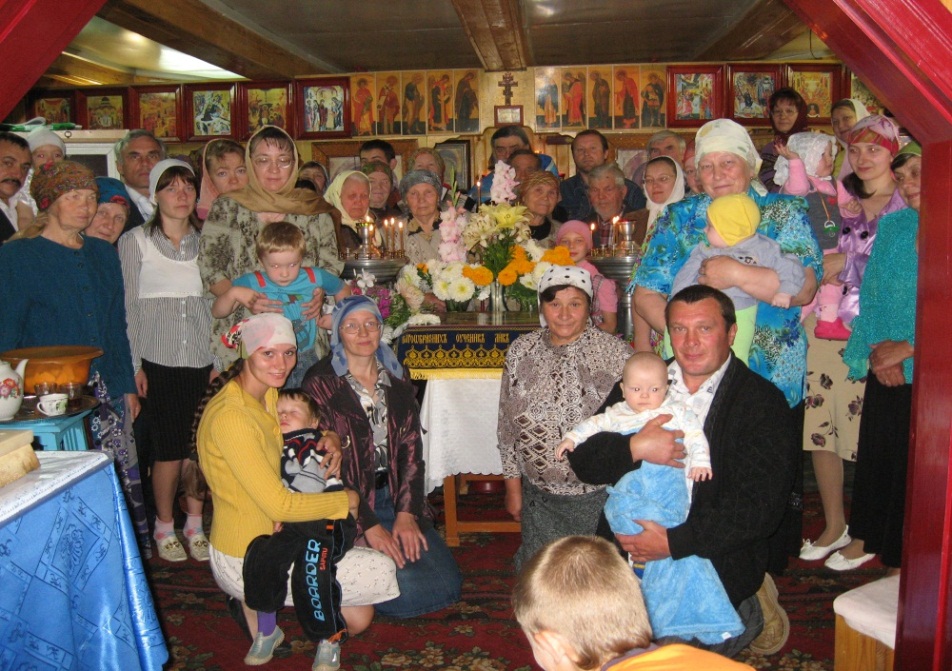    Каждый должен выполнить клятву, данную при Крещении. Один день из семи посвяти Богу. Если этого дня не отдаем Ему, то все наши труды в остальные 6 дней Бог не благословит. И пропадут эти труды, как песок сквозь пальцы утекут. Задумаемся об этом и позаботимся о себе и Доме Божием. Жизнь на земле короткая, а за гробом вечность. Малое время потрудимся, чтобы в день Страшного  Суда Господь принял нас, как своих детей.                                                                         Настоятель прихода храма Всех Святых с. Чажемто иерей Александр Еськов  Скажите, батюшка…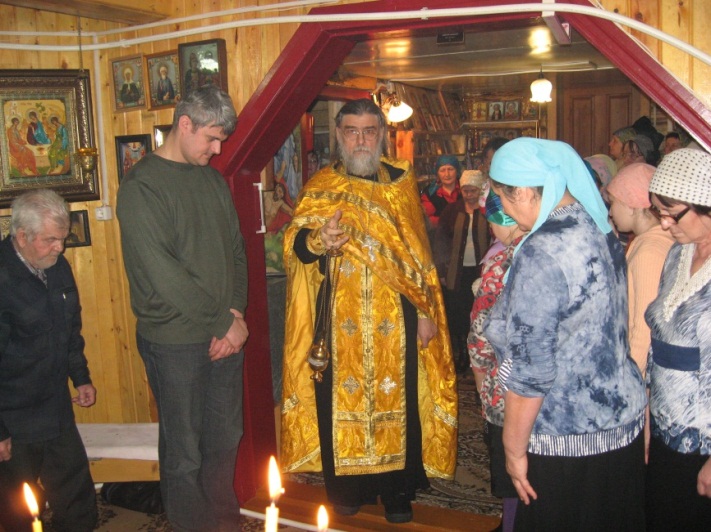 Вопрос: Зачем ходить в храм, я итак молюсь дома? Ответ: После грехопадения в раю, в человеческое тело вошла смерть. Оно стало стареть, болеть, умирать и превращаться в прах. Чтобы вернуться к Богу, В Царствие Небесное, после земной жизни, тело необходимо излечить. Ни молитвами, ни постом, никакой праведной жизнью это совершить нельзя. Исцеление происходит, когда человек принимает внутрь лекарство, т. е. Причастие (тело и кровь Христовы).  Для этого Христос (Спаситель) и пришёл на землю, чтобы, умерев за нас, дать нам своё тело и кровь в еду, как лекарство. И теперь на каждой Литургии, священник приносит в жертву Иисуса Христа, чтобы мы, приняв часть Его тела внутрь себя, исцелялись.Вопрос: Значит, молиться и поститься не нужно, а нужно только причащаться? Ответ: Молиться и поститься нужно, так как это есть подготовка себя к Причастию (соединению, соприкосновению с самим Богом). Когда мы собираемся в гости или на свидание, мы моемся, чтобы быть чистыми, прихорашиваемся, одеваем чистую одежду. Так и здесь. Перед Причастием мы должны очиститься от грехов и дурных помыслов на исповеди. А молитва помогает нам увидеть в себе эту грязь. Бог не войдет в нечистое.Вопрос: Выходит, что если человек считает себя верующим, молится дома, а в храм не ходит - не войдет в Царствие Небесное? Ответ: Нет! Не войдет! Не спасется!Вопрос: Но почему? Ответ: Для спасения нужен Иисус Христос, а не наше самомнение. Христос же в   храме,  на престоле, в чаше   у священника в руках. Для этого и ходят в храм, чтобы с ним соединиться. Это спасает.         Дети в церкви: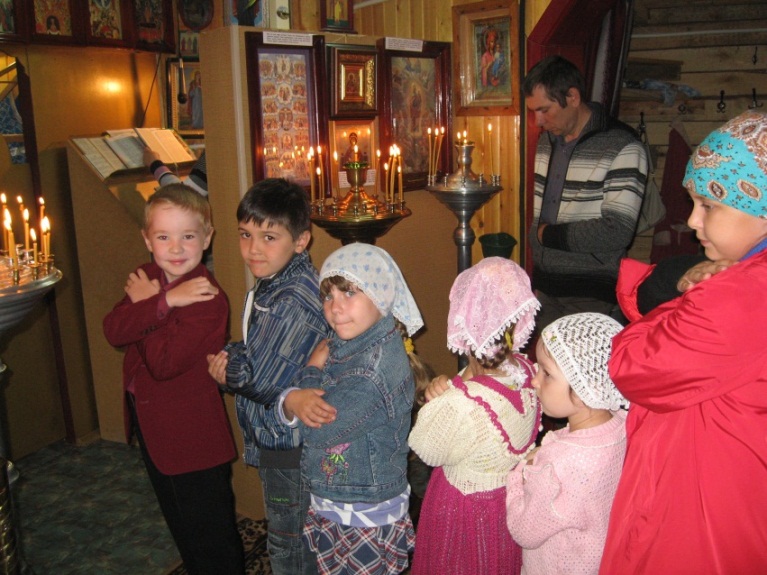 Бухарева Ира 3 кл.- Что ты знаешь о  своей святой?- Моя святая – великомученица Ирина. Она привела к вере  тысячи человек. Я знаю, что она много страдала и умерла за Бога.  Ирина сказала, чтобы её положили во гроб (пещеру) и придавили вход огромным камнем. На 4 день её учитель Алипий пришёл  ко гробу, а её тела нет.   Я прошу свою святую, когда мне тяжело, чтобы она защитила меня, помолилась обо мне Богу. Ирина – святая, а я – нет. Потому что много грешу и не могу одолеть свои соблазны.                                     Мне не хватает помощи Божией, и я забываю Его просить об этом.Жуков Антоний  2 кл.- Почему раньше христиан называли святыми? - Христиан называли святыми, потому что они преодолевали искушения бесовские. Бесы искушали их, а они много молились. Бесы терпеть не могут молитвы. Люди принимают крещение, чтобы научиться, как стать святыми. Тарасенко Людмила 6 кл.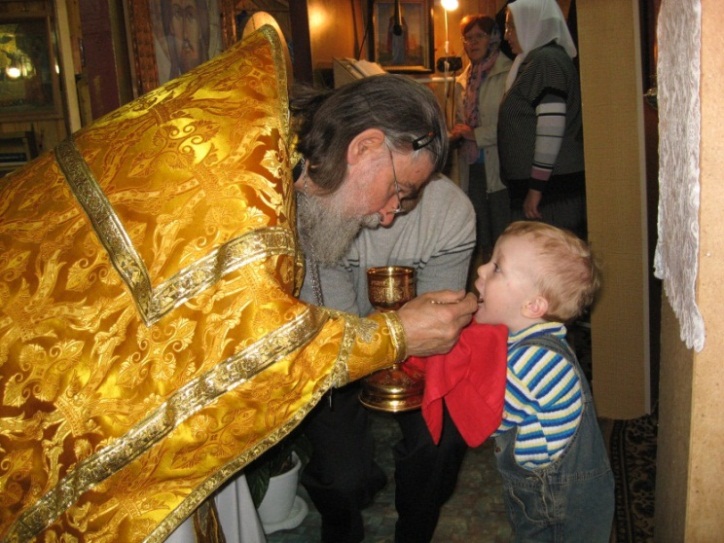 - С какими искушениями боролись святые люди?- Святая Мария Египетская, например, боролась с бесами. Она была грешна и из-за этого ушла в пустыню, чтобы много молиться. Там было холодно, нечего было есть. Бесы соблазняли: «Перейди Иордан и поешь там!» Но Мария устояла перед искушениями и осталась в пустыне. Победила  бесов, осталась с Богом и стала святая.  Многие христиане не святые, потому что оторвались от Бога и соединиться с Ним не хотят. А ведь крестились мы для того, чтобы  быть с Богом. Когда мы крестились, в нас вошёл Святой Дух. Бог вошёл в нас. А мы грехами его прогнали.Братья и сестры!Если у вас есть желание оказать посильную помощь в строительстве храма и его благоукрашении, мы примем её в любом виде.